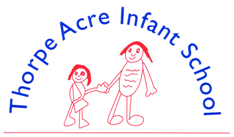 What policies do you have in place for identifying those pupils with SEND and assessing their needs?What are the arrangements for consulting parents/carers of SEND pupils about, and involving them in the education of their child? Please describe how you would support a parent/carer with a concern or a young person who was worried about their learning?What are the arrangements for consulting young people with Special Educational Needs or Disabilities about, and involving them in, their education?What arrangements do you have for assessing and reviewing the progress of pupils with SEND and progress towards their outcomes?What arrangements do you have for assessing and reviewing the progress of pupils with SEND and progress towards their outcomes?  contHow do you support pupils with SEND transferring between phases of education or in preparing for adulthood and independent living? How do you support pupils with SEND transferring between phases of education or in preparing for adulthood and independent living? contWhat is your approach to teaching pupils with SEND?How will you adapt the curriculum and learning environment for pupils with SEND?What expertise and training does your staff have in relation to supporting/teaching pupils with SEND and how is this specialist expertise secured?How will you evaluate the effectiveness of your provisions for pupils with SEND?How will you provide additional support to aid the learning of pupils with SEND?How will equipment and facilities, to support pupils with SEND, be secured?How are pupils with SEND enabled to engage in activities available to their peers without SEND?What support is available for improving the emotional and social development of pupils with SEND?How does the governing body involve other bodies such as health, social services, local authority support services and voluntary organisations, in meeting the needs of these pupils and supporting their families?What arrangements are made by the governing body or proprietor, relating to the treatment of complaints, from parents and carers of pupils with SEND, concerning the provision made at your school/college?Provide details for the support services for parents and carers of these pupils, including those for arrangements made in accordance with Section 32 (Children and Families Act 2014).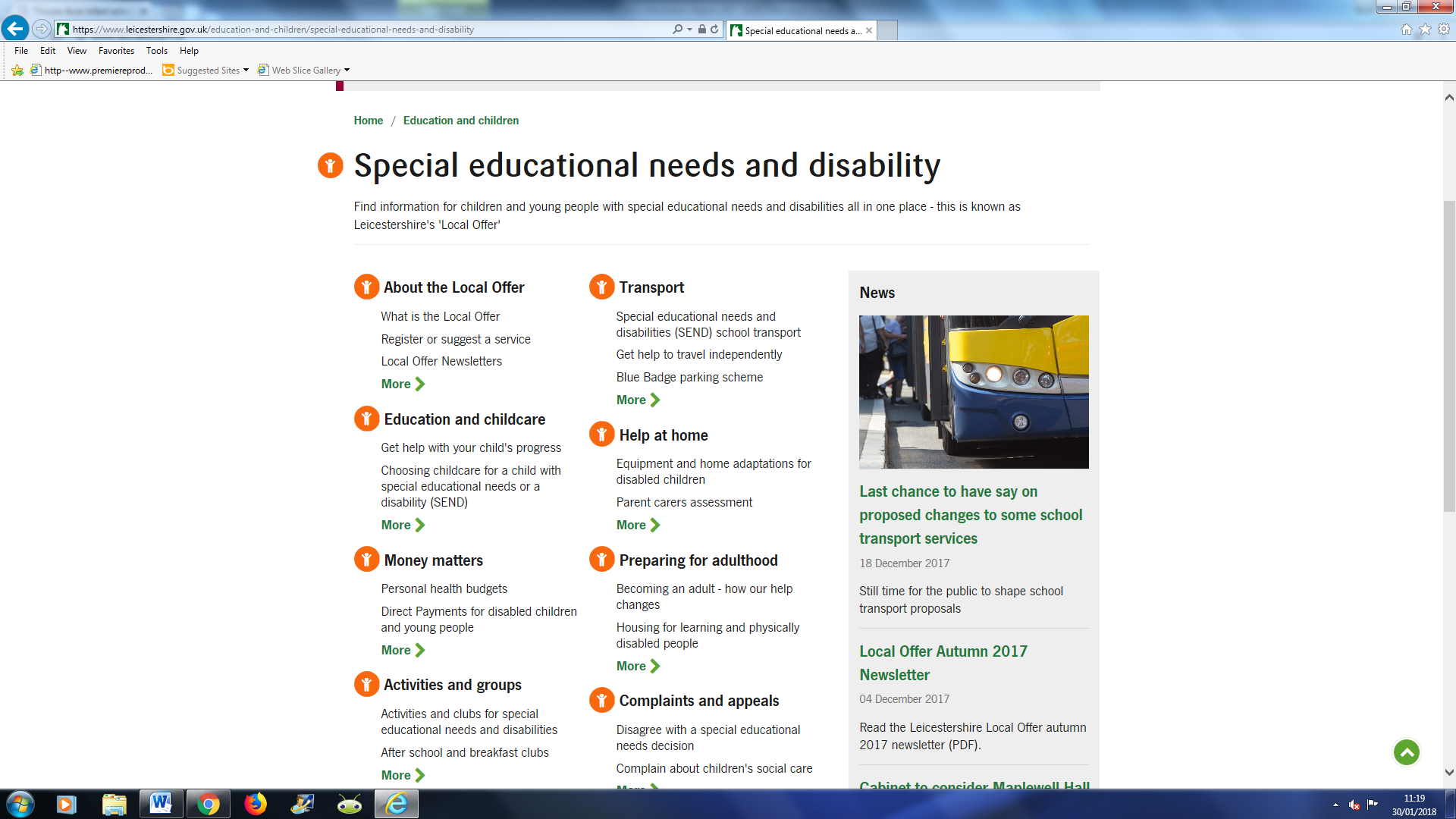 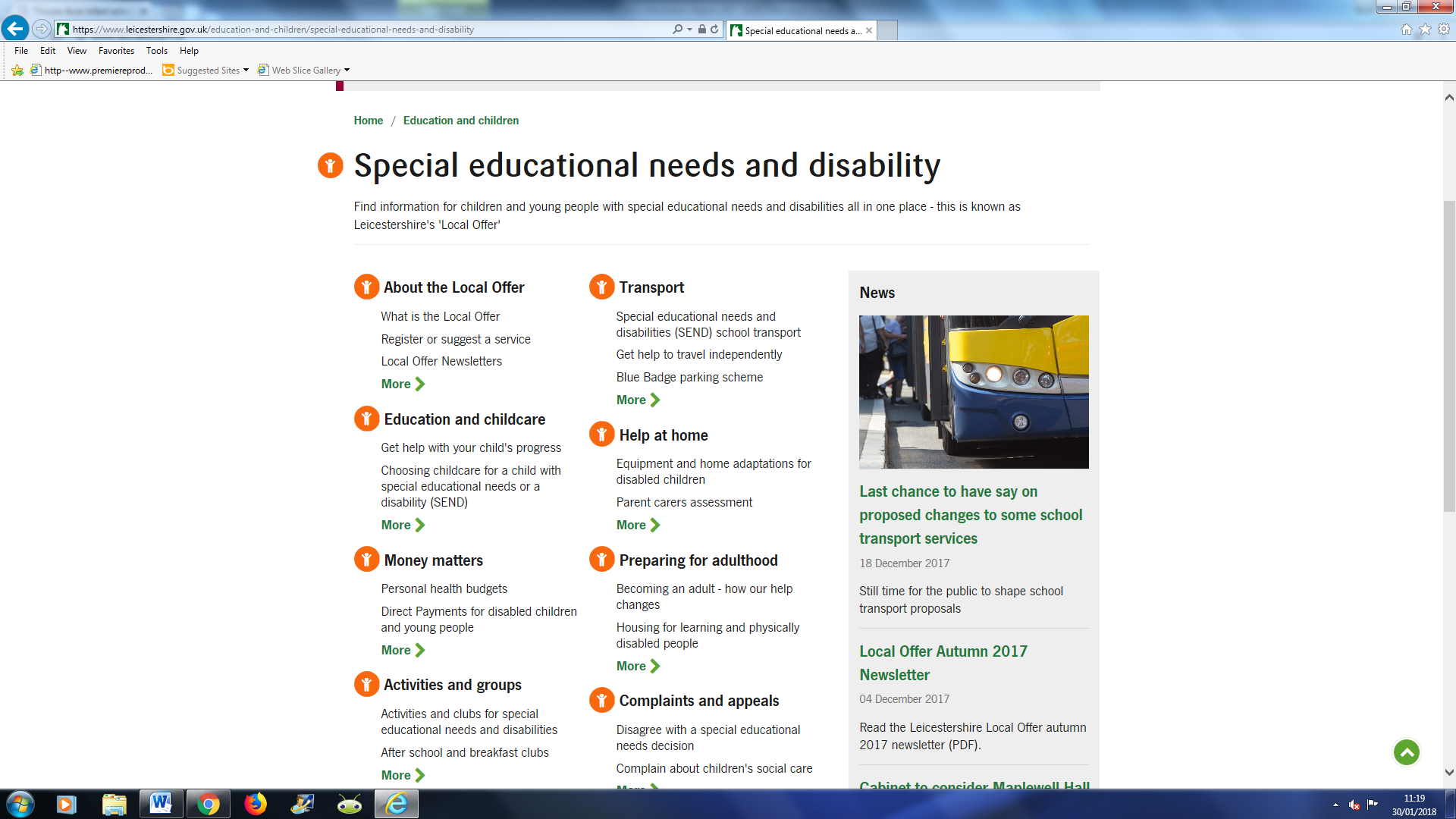 How do you contribute to the publication of the local authority’s local offer? 